«ГРУЗИНСКИЙ ФУРОР-2023»    Выезды: В1 Минск  — Жодино (M1)— Борисов (M1)  — Орша —  Витебск  —Смоленск (трасса)— Брянск —   Орел —  Воронеж — Тбилиси — Кобулети /Батуми —   Ростов на Дону.                          Минск  — Могилев  — Брянск —   Орел —  Воронеж — Тбилиси — Кобулети /Батуми —   Ростов на Дону.   Выезды: Г2 Минск - Бобруйск - Жлобин – Гомель - Воронеж-Тбилиси- Кобулети /Батуми-  Ростов на Дону.1 деньОтправление из Минска ориентировочно в 06:00, (Центральный автовокзал). Транзит по территории России, прибытие в Воронеж вечером. Размещение в отеле, 2-3х местные номера (кондиционер, TV, душ, туалет, wi-fi).  Ночлег в отеле.2 деньЗавтрак. Выезд из отеля ориентировочно 07:00-08:00. Транзит по территории России, Грузии.(~1470 км).  Ночной переезд.3 деньПересечение российско-грузинской границы. Проезжаем по исторической Военно-Грузинской дороге с живописными горными пейзажами. Посещение монументальной Арки дружбы народов, традиционная остановка около минеральных источников, осмотр Крепости Ананури на Жинвальском водохранилище. *(При наличии времени, погодных условиях, мест на стоянке)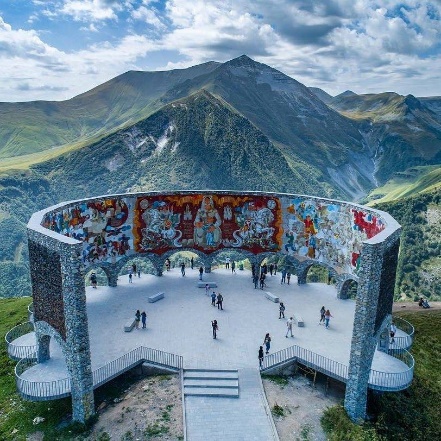 Прибытие в древнюю столицу Грузии Мцхету. Встреча с гидом. МЦХЕТА- это святое место для каждого грузина. Город был основан во 2-й половине I тысячелетия до н.э. и оставался столицей до V в. н. э. За уникальные христианские реликвии Мцхету называют «Вторым Иерусалимом».Мы побываем в одном из главных духовных центров страны ХРАМ СВЕТИЦХОВЕЛИ (в переводе «Животворящий Столп»), в основании которого захоронена одна из главных христианских святынь - Хитон Господень. Обязательно пройдем по старинным улицам Мцхеты, прогуляемся по сувенирному базару. Далее посетим МОНАСТЫРЬ ДЖВАРИ (в пер. «Крест»), храм VI века откуда открывается потрясающий вид на Мцхету и на слияние двух главных рек Грузии – Куры и Арагви. Монастырь является как бы продолжением формы отвесной скалы. Необычайная красота этого места, вдохновила гениального русского писателя Лермонтова на написание поэмы «Мцыри.После переезжаем в Тбилиси (~ 25 км), размещение в отеле 3*, 2-3х местные номера (кондиционер, TV, душ, туалет, wi-fi).Приглашаем на праздничный ужин «Гамарджоба», в национальном ресторане – грузинские блюда и вина под зажигательные танцы и песни народного ансамбля.(по желанию от 15 -20 чел. - доп. плата -20$; дети до 12 лет-15$). Ночлег в отеле.4 день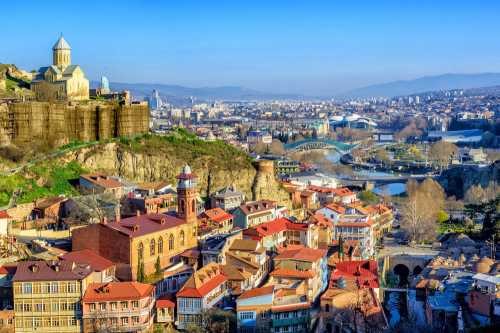 Завтрак. Освобождение номеров. Встреча с гидом. Обзорно-пешеходная экскурсия по чарующему городу Тбилиси.  Вы увидите, чем дышит и живет этот легендарный город.Посетим творение итальянского архитектора, гордость и лицо современного Тифлиса – Мост Мира. Прогуляемся по знаменитой улице Шарден. Она напоминает Елисейские поля с многочисленными ресторанчиками, кафе и бутиками. Это культовое место в Тбилиси. Отправление в Кобулети (~350км).Прибытие в Кобулети в послеобеденное время. Для туристов, которые едут в Батуми, будет предоставлен трансфер до отеля. Размещение в номерах. Отдых на море 4 по 13 день. Ночлег в отеле.5 -12 деньВо время отдыха выезды на экскурсию. По желанию за доп. Плату.13 деньЗавтрак. Выселение из номеров до 12:00. Свободное время. Для туристов, которые проживают в Батуми, будет предоставлен трансфер до Кобулети. Выезд ориентировочно 17:00-18:00. Точное время выезда автобуса устанавливает гид. Транзит по территории Грузии. Прохождение границы. Ночной переезд.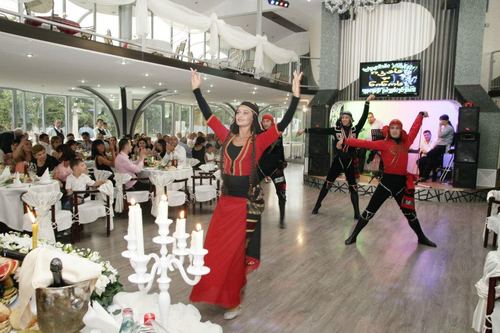 14 деньТранзит по территории России. Прибытие в г. Ростов на Дону вечером. Ночлег.15 деньЗавтрак в отеле. Освобождение номеров. Посещение супермаркета или рынка Казачка. Отправление в РБ.  Ночной переезд.16 деньПрибытие в РБ ориентировочно 02:00-09:00 в зависимости от пункта назначения.НАЛИЧИЕ МЕД. СТРАХОВКИ ОБЯЗАТЕЛЬНОВЫПИСКА САМОСТОЯТЕЛЬНО В стоимость тура включено:Дополнительно оплачивается:-  проезд комфортабельным автобусом турист. класса (TV, откидывающиеся сидения);- сопровождение профессиональным руководителем- 2 транзитных ночлега на территории России;- 1 ночлег в г. Тбилиси;- 3 завтрака в транзитных отелях либо ужины- 3 экскурсии: по г. Тбилиси, Мцхета, Джвари- остановка на  минеральных источниках- осмотр крепости Ананури на Жинвальском водохранилище- посещение арки дружбы народов- 9 ночей на море Кобулети /Батуми- трансфер Кобулети – Батуми – Кобулети- питание по программе-  в отеле «GIO» в день приезда приветственный ужин с вином и чачей- туристическая услуга 150 BYN взр/ 130 BYN реб 6-12.99лет- страховка мед. (страховое покрытие 20000 USD)-от 6$   по курсу НБРБ- праздничный ужин по желанию -20$, дети 15$- дополнительные экскурсии по желанию-дети 5-6 лет с местом в автобусе и без места в отелях (спят с родителями):210$ + 130BYN-доплата за одноместное размещение в транзитах и во время отдыха – 60$-200$ по запросу - выбор места в автобусе 20 BYNОплата тура в 3 этапа:1 этап –  туристическая услуга 150BYN взр / 130BYN дети 2 этап — предоплата транспортно- экскурсионного   обслуживания по маршруту в размере 50$ по курсу НБРБ +2% за 2 недели до выезда. Сумма выделяется из стоимости тура в таблице. 3 этап -  стоимость проживания выбранного отеля оплачивается самостоятельно туристами по маршруту следования.Или по курсу НБРБ на день оплаты +2% за  14  дней до выезда в офисе.СТОИМОСТЬ ТУРАУКАЗАНА В USD ЗА  ЧЕЛОВЕКАДаты заездаОтель «GIO» в КОБУЛЕТИПитание: ЗавтракиЦентр (в парке) /кухня на каждом этаже /стиральные машиныПляж-50м/детская городская площадкаОтель «GIO» в КОБУЛЕТИПитание: ЗавтракиЦентр (в парке) /кухня на каждом этаже /стиральные машиныПляж-50м/детская городская площадкаОтель «GIO» в КОБУЛЕТИПитание: ЗавтракиЦентр (в парке) /кухня на каждом этаже /стиральные машиныПляж-50м/детская городская площадкаОтель «GIO» в КОБУЛЕТИПитание: ЗавтракиЦентр (в парке) /кухня на каждом этаже /стиральные машиныПляж-50м/детская городская площадкаОтель «GIO» в КОБУЛЕТИПитание: ЗавтракиЦентр (в парке) /кухня на каждом этаже /стиральные машиныПляж-50м/детская городская площадкаОтель «GIO» в КОБУЛЕТИПитание: ЗавтракиЦентр (в парке) /кухня на каждом этаже /стиральные машиныПляж-50м/детская городская площадкаОтель «GIO» в КОБУЛЕТИПитание: ЗавтракиЦентр (в парке) /кухня на каждом этаже /стиральные машиныПляж-50м/детская городская площадкаОтель «GIO» в КОБУЛЕТИПитание: ЗавтракиЦентр (в парке) /кухня на каждом этаже /стиральные машиныПляж-50м/детская городская площадкаОтель «GIO» в КОБУЛЕТИПитание: ЗавтракиЦентр (в парке) /кухня на каждом этаже /стиральные машиныПляж-50м/детская городская площадкаСТОИМОСТЬ ТУРАУКАЗАНА В USD ЗА  ЧЕЛОВЕКАДаты заезда1-но местный без балкона2-х мест.номс балконом /без балконаВзр2-х мест.номс балконом /без балконаВзр3-х мест.номс балконом/без балконаВзр.3-х мест.номс балконом/без балконаВзр.4-х мест.номобщ.балконВзр.Реб. (6-12)3-х мест.номс балк/без балкРеб. (6-12)4-х мест. номерРеб. (6-12)4-х мест. номерB1 27.05-(30.05-08.06)-11.06420340330340330320300300290Г2 31.05-(03.06-12.06)-15.06420340330330320300300290B1 05.06-(08.06-17.06)-20.06430350340350340330310310300Г2 09.06-(12.06-21.06)-24.06430350340340330310310300B1 14.06-(17.06-26.06)-29.06430350340350340330310310300Г2 18.06-(21.06-30.06)-03.07430350340340330310310300B1 23.06-(26.06-05.07)-08.07465380365370360360340340320Г2 27.06-(30.06-09.07)-12.07535405390380385350350340B1 02.07-(05.07-14.07)-17.07535405390390380385350350340Г2 06.07-(09.07-18.07)-21.07535405390380385350350340B1 11.07-(14.07-23.07)-26.07535405390390380385350350340Г2 15.07-(18.07-27.07)-30.07535405395380385350350340B1 20.07-(23.07-01.08)-04.08535415395390395385350350340Г2 24.07-(27.07-05.08)-08.08555420405395390355355345B1 29.07-(01.08-10.08)-13.08570430410410395390360360350Г2 02.08-(05.08-14.08)-17.08570430410395390360360350B1 07.08-(10.08-19.08)-22.08570430410410395390360360350Г2 11.08-(14.08-23.08)-26.08570430415395390360360350B1 16.08-(19.08-28.08)-31.08570430415410395390360360350Г2 20.08-(23.08-01.09)-04.09555425410390380355355345B1 25.08-(28.08-06.09)-09.09450370350370360345320320310Г2 29.08-(01.09-10.09)-13.09440350340340340310310300B1 03.09-(06.09-15.09)-18.09440350340340340340310310300Г2 07.09-(10.09-19.09)-22.09440350340340335310310300B1 12.09-(15.09-24.09)-27.09420340340340330335310310300Г2 16.09-(19.09-28.09)-01.10420340330330325300300295
СТОИМОСТЬ ТУРАУКАЗАНА В USDЗА  ЧЕЛОВЕКАДаты заездаОтель “IRISE” в КобулетиПитание: завтраки (шведский  стол)Самый центр/Пляж-100мновый бассейн 2023г /электрочайник в номере/терраса-кафе на верхнем этажеОтель “IRISE” в КобулетиПитание: завтраки (шведский  стол)Самый центр/Пляж-100мновый бассейн 2023г /электрочайник в номере/терраса-кафе на верхнем этаже
СТОИМОСТЬ ТУРАУКАЗАНА В USDЗА  ЧЕЛОВЕКАДаты заезда2-х мест.НомерВзр.3-х мест.номервзр.B1 27.05-(30.05-08.06)-11.06395 380390 380Г2 31.05-(03.06-12.06)-15.06--B1 05.06-(08.06-17.06)-20.06395 380390 380Г2 09.06-(12.06-21.06)-24.06--B1 14.06-(17.06-26.06)-29.06405400Г2 18.06-(21.06-30.06)-03.07--B1 23.06-(26.06-05.07)-08.07435415Г2 27.06-(30.06-09.07)-12.07--B1 02.07-(05.07-14.07)-17.07450440Г2 06.07-(09.07-18.07)-21.07--B1 11.07-(14.07-23.07)-26.07450440Г2 15.07-(18.07-27.07)-30.07--B1 20.07-(23.07-01.08)-04.08450440Г2 24.07-(27.07-05.08)-08.08--B1 29.07-(01.08-10.08)-13.08450450Г2 02.08-(05.08-14.08)-17.08--B1 07.08-(10.08-19.08)-22.08450450Г2 11.08-(14.08-23.08)-26.08--B1 16.08-(19.08-28.08)-31.08450450Г2 20.08-(23.08-01.09)-04.09--B1 25.08-(28.08-06.09)-09.09435430Г2 29.08-(01.09-10.09)-13.09--B1 03.09-(06.09-15.09)-18.09415410Г2 07.09-(10.09-19.09)-22.09--B1 12.09-(15.09-24.09)-27.09410410Г2 16.09-(19.09-28.09)-01.10--СТОИМОСТЬ ТУРАУКАЗАНА В USD ЗА  ЧЕЛОВЕКАДаты заездаНОВИНКА  Отель «LE FIGARO» в КОБУЛЕТИ Питание: ЗавтракиПляж-100м/бассейн с детским отделением/бар-кафе/Просторные номера в европейском стиле/электрочайник в номере/большая территория/ стиральные машины /магазин/НОВИНКА  Отель «LE FIGARO» в КОБУЛЕТИ Питание: ЗавтракиПляж-100м/бассейн с детским отделением/бар-кафе/Просторные номера в европейском стиле/электрочайник в номере/большая территория/ стиральные машины /магазин/НОВИНКА  Отель «LE FIGARO» в КОБУЛЕТИ Питание: ЗавтракиПляж-100м/бассейн с детским отделением/бар-кафе/Просторные номера в европейском стиле/электрочайник в номере/большая территория/ стиральные машины /магазин/НОВИНКА  Отель «LE FIGARO» в КОБУЛЕТИ Питание: ЗавтракиПляж-100м/бассейн с детским отделением/бар-кафе/Просторные номера в европейском стиле/электрочайник в номере/большая территория/ стиральные машины /магазин/СТОИМОСТЬ ТУРАУКАЗАНА В USD ЗА  ЧЕЛОВЕКАДаты заезда2-х мест.взр3-х местныйвзр4-хМестныйвзрВ 3/4 -х мест номерахДети 6-12 летB1 27.05-(30.05-08.06)-11.06360360360300Г2 31.05-(03.06-12.06)-15.06360360360300B1 05.06-(08.06-17.06)-20.06360360360300Г2 09.06-(12.06-21.06)-24.06360360360300B1 14.06-(17.06-26.06)-29.06385405405310Г2 18.06-(21.06-30.06)-03.07385415385310B1 23.06-(26.06-05.07)-08.07435435435350Г2 27.06-(30.06-09.07)-12.07435435435350B1 02.07-(05.07-14.07)-17.07450450450360Г2 06.07-(09.07-18.07)-21.07450450450360B1 11.07-(14.07-23.07)-26.07450450450360Г2 15.07-(18.07-27.07)-30.07450450450360B1 20.07-(23.07-01.08)-04.08450450450360Г2 24.07-(27.07-05.08)-08.08450450450360B1 29.07-(01.08-10.08)-13.08450450450360Г2 02.08-(05.08-14.08)-17.08450450450360B1 07.08-(10.08-19.08)-22.08450450450360Г2 11.08-(14.08-23.08)-26.08450450450360B1 16.08-(19.08-28.08)-31.08450450450360Г2 20.08-(23.08-01.09)-04.09450450450350B1 25.08-(28.08-06.09)-09.09435435435350Г2 29.08-(01.09-10.09)-13.09415415415340B1 03.09-(06.09-15.09)-18.09415415415340Г2 07.09-(10.09-19.09)-22.09415415415330B1 12.09-(15.09-24.09)-27.09410410410330Г2 16.09-(19.09-28.09)-01.10410410410330СТОИМОСТЬ ТУРАУКАЗАНА В USD ЗА  ЧЕЛОВЕКАДаты заездаАпартаменты ORBI CITY блок АБАТУМИ1-но комнатные этажи:7/15/31/31Питание: без питания пляж- 100мАпартаменты ORBI CITY блок АБАТУМИ1-но комнатные этажи:7/15/31/31Питание: без питания пляж- 100мОТЕЛЬ «ELLIO-IN»  БАТУМИПитание: Завтрак Пляж — 600м,Центр городаОТЕЛЬ «ELLIO-IN»  БАТУМИПитание: Завтрак Пляж — 600м,Центр городаСТОИМОСТЬ ТУРАУКАЗАНА В USD ЗА  ЧЕЛОВЕКАДаты заезда2-х мест.номерза чел.3-х мест.номерза чел.2-хмест.Twin(2 кровати)с террасойвзр.2-хмест.Twin(2 кровати)без балконавзр.B1 27.05-(30.05-08.06)-11.06430400450445Г2 31.05-(03.06-12.06)-15.06430400B1 05.06-(08.06-17.06)-20.06430400450445Г2 09.06-(12.06-21.06)-24.06430400B1 14.06-(17.06-26.06)-29.06430400450445Г2 18.06-(21.06-30.06)-03.07430400B1 23.06-(26.06-05.07)-08.07450410455450Г2 27.06-(30.06-09.07)-12.07470440B1 02.07-(05.07-14.07)-17.07480450460455Г2 06.07-(09.07-18.07)-21.07480450B1 11.07-(14.07-23.07)-26.07480450460455Г2 15.07-(18.07-27.07)-30.07480450B1 20.07-(23.07-01.08)-04.08490455460455Г2 24.07-(27.07-05.08)-08.08490455B1 29.07-(01.08-10.08)-13.08500460470465Г2 02.08-(05.08-14.08)-17.08500460B1 07.08-(10.08-19.08)-22.08500460470465Г2 11.08-(14.08-23.08)-26.08500465B1 16.08-(19.08-28.08)-31.08500465470465Г2 20.08-(23.08-01.09)-04.09500465B1 25.08-(28.08-06.09)-09.09475430460455Г2 29.08-(01.09-10.09)-13.09475430B1 03.09-(06.09-15.09)-18.09440425450445Г2 07.09-(10.09-19.09)-22.09440425B1 12.09-(15.09-24.09)-27.09440400450445Г2 16.09-(19.09-28.09)-01.10440400СТОИМОСТЬ ТУРАУКАЗАНА В USD ЗА  ЧЕЛОВЕКАДаты заездаОТЕЛЬ «MARANI»  В  БАТУМИПитание – завтракиВнутренний дворик/ панорамный ресторан на 6 этаже / кафе/ винный погреб /лифт /до моря - 600м,  до центра и Старого города – 100мномера с балконами и безОТЕЛЬ «MARANI»  В  БАТУМИПитание – завтракиВнутренний дворик/ панорамный ресторан на 6 этаже / кафе/ винный погреб /лифт /до моря - 600м,  до центра и Старого города – 100мномера с балконами и безОТЕЛЬ «MARANI»  В  БАТУМИПитание – завтракиВнутренний дворик/ панорамный ресторан на 6 этаже / кафе/ винный погреб /лифт /до моря - 600м,  до центра и Старого города – 100мномера с балконами и безОТЕЛЬ «MARANI»  В  БАТУМИПитание – завтракиВнутренний дворик/ панорамный ресторан на 6 этаже / кафе/ винный погреб /лифт /до моря - 600м,  до центра и Старого города – 100мномера с балконами и безОТЕЛЬ «MARANI»  В  БАТУМИПитание – завтракиВнутренний дворик/ панорамный ресторан на 6 этаже / кафе/ винный погреб /лифт /до моря - 600м,  до центра и Старого города – 100мномера с балконами и безСТОИМОСТЬ ТУРАУКАЗАНА В USD ЗА  ЧЕЛОВЕКАДаты заезда2-х мест.Dblс балкономбез балкона2-х мест.Twinбалкон1/2 корпус3-х мест. Номербалкон2кор/нет лифта2х без балк/4-х мес. с/балАпартамент 2-х комнатныйСпальня+кухня3-4 местныйB1 27.05-(30.05-08.06)-11.06400415380400/355420Г2 31.05-(03.06-12.06)-15.06420425390420B1 05.06-(08.06-17.06)-20.06440455410420/385440Г2 09.06-(12.06-21.06)-24.06440455410440B1 14.06-(17.06-26.06)-29.06440455410430/385440Г2 18.06-(21.06-30.06)-03.07440455410440B1 23.06-(26.06-05.07)-08.07445460415425/390445Г2 27.06-(30.06-09.07)-12.07450460420450B1 02.07-(05.07-14.07)-17.07450465420430/395450Г2 06.07-(09.07-18.07)-21.07450465420450B1 11.07-(14.07-23.07)-26.07450465420430/395450Г2 15.07-(18.07-27.07)-30.07450465420450B1 20.07-(23.07-01.08)-04.08450465420430/395450Г2 24.07-(27.07-05.08)-08.08455470425455B1 29.07-(01.08-10.08)-13.08460475430440/405460Г2 02.08-(05.08-14.08)-17.08460475430460B1 07.08-(10.08-19.08)-22.08460475430440/405460Г2 11.08-(14.08-23.08)-26.08460475430460B1 16.08-(19.08-28.08)-31.08460475430440/405460Г2 20.08-(23.08-01.09)-04.09460475430460B1 25.08-(28.08-06.09)-09.09450465420430/395450Г2 29.08-(01.09-10.09)-13.09440450410440B1 03.09-(06.09-15.09)-18.09440450410420/385440Г2 07.09-(10.09-19.09)-22.09440440410440B1 12.09-(15.09-24.09)-27.09430440410420/385440Г2 16.09-(19.09-28.09)-01.10430440410430СТОИМОСТЬ ТУРАУКАЗАНА В USDЗА  ЧЕЛОВЕКАДаты заездаНОВИНКА 2023БУТИК ОТЕЛЬ «CONNECT HOTEL BAR & TERRACE» БатумиПитание: завтраки 5$  по желанию /пляж 300м/Отель расположен в самом центре исторической части города в 30 метрах от моря в красивом старинном здании. В 150 метрах от отеля - площадь Пиацца. С окон, балкона и террасс-бара отеля открываются уникальные виды на морской порт, гавань. На первом этаже кофейня и ресторан-бар с тематическими концертами кавер-групп.НОВИНКА 2023БУТИК ОТЕЛЬ «CONNECT HOTEL BAR & TERRACE» БатумиПитание: завтраки 5$  по желанию /пляж 300м/Отель расположен в самом центре исторической части города в 30 метрах от моря в красивом старинном здании. В 150 метрах от отеля - площадь Пиацца. С окон, балкона и террасс-бара отеля открываются уникальные виды на морской порт, гавань. На первом этаже кофейня и ресторан-бар с тематическими концертами кавер-групп.НОВИНКА 2023БУТИК ОТЕЛЬ «CONNECT HOTEL BAR & TERRACE» БатумиПитание: завтраки 5$  по желанию /пляж 300м/Отель расположен в самом центре исторической части города в 30 метрах от моря в красивом старинном здании. В 150 метрах от отеля - площадь Пиацца. С окон, балкона и террасс-бара отеля открываются уникальные виды на морской порт, гавань. На первом этаже кофейня и ресторан-бар с тематическими концертами кавер-групп.СТОИМОСТЬ ТУРАУКАЗАНА В USDЗА  ЧЕЛОВЕКАДаты заезда2-х мест.НомерВзр.3-х мест.номервзр/дети4-х мест.номерВзр/детиB1 27.05-(30.05-08.06)-11.06420405385Г2 31.05-(03.06-12.06)-15.06--B1 05.06-(08.06-17.06)-20.06420405385Г2 09.06-(12.06-21.06)-24.06--B1 14.06-(17.06-26.06)-29.06425410390Г2 18.06-(21.06-30.06)-03.07--B1 23.06-(26.06-05.07)-08.07445430400Г2 27.06-(30.06-09.07)-12.07--B1 02.07-(05.07-14.07)-17.07450435405Г2 06.07-(09.07-18.07)-21.07--B1 11.07-(14.07-23.07)-26.07450435405Г2 15.07-(18.07-27.07)-30.07--B1 20.07-(23.07-01.08)-04.08450435405Г2 24.07-(27.07-05.08)-08.08--B1 29.07-(01.08-10.08)-13.08460445415Г2 02.08-(05.08-14.08)-17.08--B1 07.08-(10.08-19.08)-22.08460445415Г2 11.08-(14.08-23.08)-26.08--B1 16.08-(19.08-28.08)-31.08460445415Г2 20.08-(23.08-01.09)-04.09--B1 25.08-(28.08-06.09)-09.09445430395Г2 29.08-(01.09-10.09)-13.09--B1 03.09-(06.09-15.09)-18.09440430395Г2 07.09-(10.09-19.09)-22.09--B1 12.09-(15.09-24.09)-27.09430410385Г2 16.09-(19.09-28.09)-01.10--